Publicado en Madrid el 18/01/2018 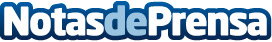 SPiCE VC presenta Securitize, la primera plataforma que permite icos de tokens de valores que cumplen con las normativasEl Venture Capital anuncia ICOs de clientes por valor de 500 millones de dólares desde el inicio. Securitize Platform es el catalizador para la tokenización de fondos, empresas o activos, utilizando blockchain para proporcionar una mayor liquidez. Entre los clientes seleccionados que ya están incluidos se encuentran 22X Fund (batch 22 de 500 Start-ups), CryptoOracle, Kairos.com y Lottery.com
Datos de contacto:Nuria RabadánNota de prensa publicada en: https://www.notasdeprensa.es/spice-vc-presenta-securitize-la-primera Categorias: Finanzas Telecomunicaciones Emprendedores Innovación Tecnológica http://www.notasdeprensa.es